Y3 Spring Reading ChallengeChoose an activity and colour it in when you have completed it. 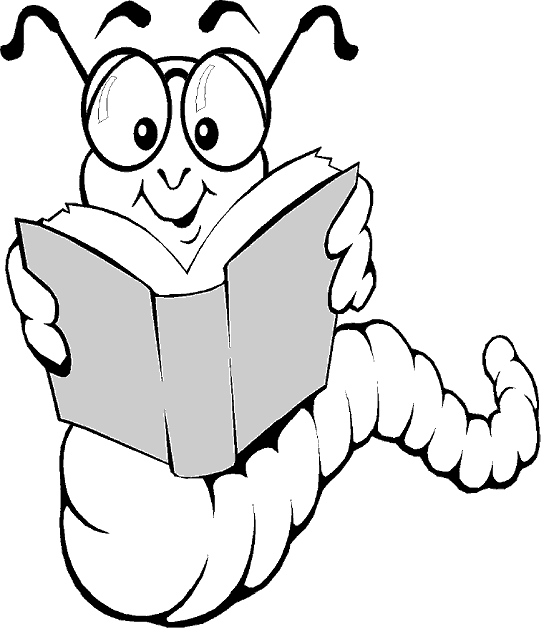 